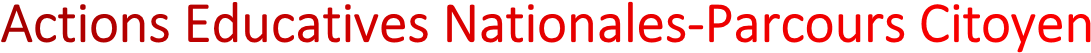 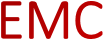 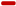 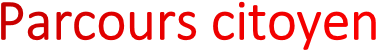 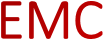 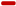 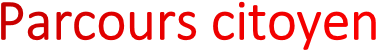 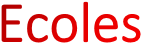 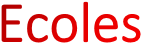 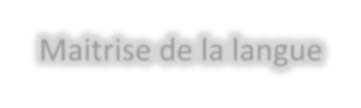 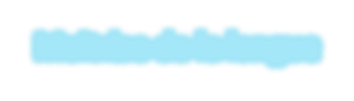 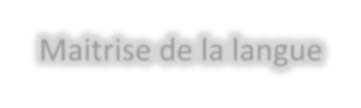 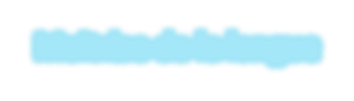 « Dis-moi dix mots »  www.dismoidixmots.culture.fr (culture de la sensibilité) Le Printemps des poètes (Mars) www.printempsdespoetes.com  http://eduscol.education.fr/cid55450/printemps-des-poetes.html (culture de la sensibilité) Les Incorruptibles (Nov-févwww.lesincos.com  Les petites plumes de l'Unicef (Mars-En lien avec la semaine de la presse) https://lewebpedagogique.com/unicef-education/tag/les-petites-plumes-de-lunicef/ (droits des enfants et semaine de la presse) Les Petits Champions de la lecture (Oct-Juin) www.lespetitschampionsdelalecture.fr  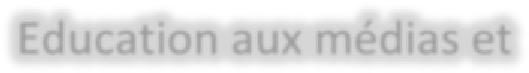 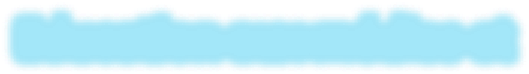 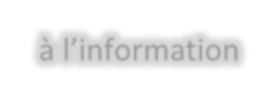 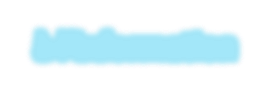 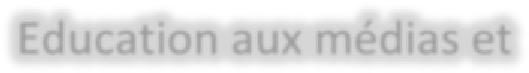 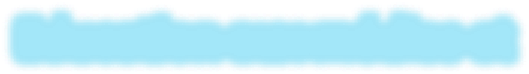 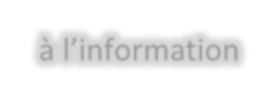 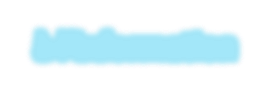 Semaine de la presse et des médias dans l'école (Mars)www.clemi.fr  (culture du jugement) Paroles de presse (Octobre-Mars) https://www.aefe.fr/vie-du-reseau/zoom-sur/paroles-de-presse/edition-2019/reglement-du-concours-paroles-de-presse-2019  Concours de Unes (Janv-Mai)http://www.education.gouv.fr/cid58856/concours-de-unes.html  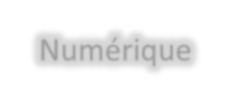 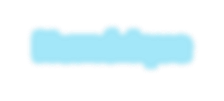 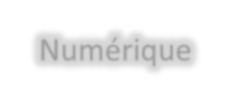 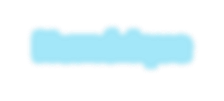 Concours - Usage responsable du numérique  (Janvier-Juin)https://eduscol.education.fr/cid132996/trophees-des-classes.html#lien3Safer internet day (9 Février 2016) http://www.saferinternetday.org  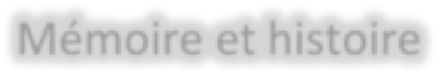 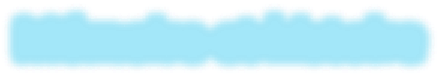 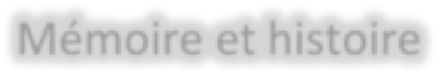 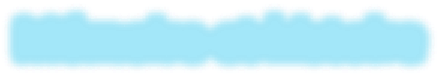 Commémoration de la victoire des Alliés sur l'Allemagne nazie (8 mai)  Commémoration de l'armistice mettant fin à la Première Guerre mondiale (11 novembre) www.eduscol.education.fr/centenaire-premiere-guerre-mondiale  Journée de la mémoire des génocides et de prévention des crimes contre l'humanité (27 janvier) http://eduscol.education.fr/memoiredesgenocides  Journée du souvenir des victimes de la déportation (dernier dimanche d'avril) Journée nationale de la mémoire de la traite négrière, de l'esclavage et de leur abolition (10 mai) www.eduscol.education.fr/memoire-esclavage  Journée nationale de la Résistance (27 mai) www.eduscol.education.fr/memoire-resistance  Concours du "Monument aux morts de ma commune" www.itinerairesdecitoyennete.org  Concours des "Petits artistes de la mémoire"www.eduscol.education.fr/petitsartistesdelamemoire  (En partenariat avec l’office départementale des anciens combattants)Concours "La Flamme de l'égalité" https://laflammedelegalite.org/1000 arbres pour les nécropoles (Grande Guerre) http://eduscol.education.fr/cid80487/operation-1000-arbrespour-les-necropoles.html  Pratique artistique et pratique culturelle 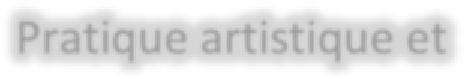 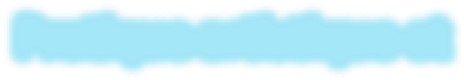 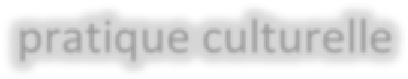 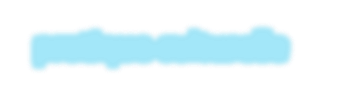 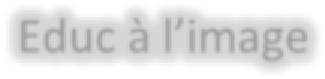 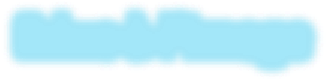 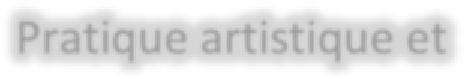 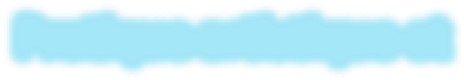 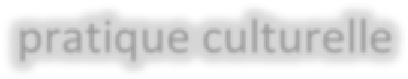 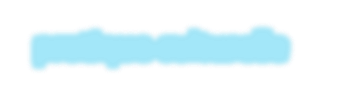 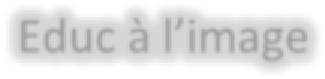 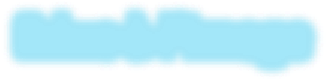 Educ à l’image Des clics et des classeswww.cndp.fr/ecrituresdelumiere/index.php?id=galerie-photo  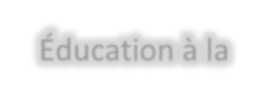 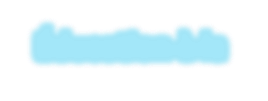 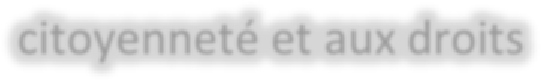 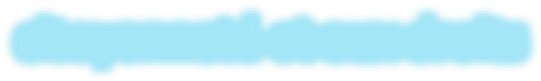 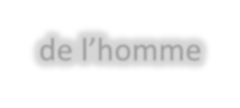 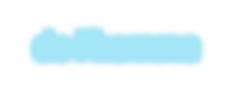 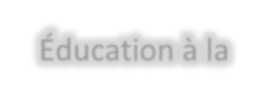 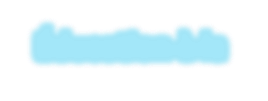 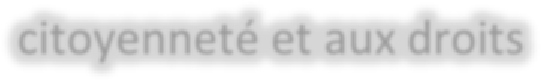 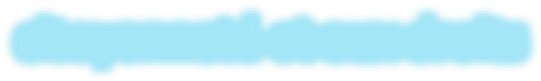 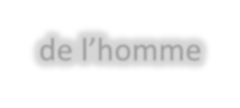 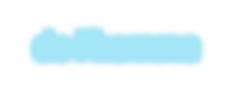 Journée de l'Europe 9 Mai http://europa.eu/about-eu/basic-information/symbols/europe-day/index_fr.htm http://ec.europa.eu/france/activite/information/europe_direct/carte-interactive_fr.htm  Agis pour tes droits www.eduscol.education.fr/agispourtesdroits  Campagne de solidarité et de citoyenneté de la "Jeunesse au plein air" (2ème trimestre de l'année scolaire) http://eduscol.education.fr/cid65961/campagne-de-solidarite-et-de-citoyennete-de-la-jeunesse-au-plein-air.html  Journée internationale des droits des  femmes  (8 Mars) www.eduscol.education.fr  Journée internationale des droits de l'enfant (20 novembre)  http://eduscol.education.fr/cid66251/journee-internationale-des-droits-de-l-enfant.html Journée internationale des droits de l'Homme (10 décembre) http://eduscol.education.fr/cid46682/eduquer-aux-droits-homme.html       Le Parlement des enfants (oct-mars)www.eduscol.education.fr/parlementdesenfants  Olympes de la parole (Juin) Concours d'éloquence invitant à une réflexion sur la place des femmes dans la société et visant à la promotion de l'égalité réelle entre les femmes et les hommes. http://www.affdu.fr/actions/olympes_parole.html http://eduscol.education.fr/cid45623/les-olympes-de-la-parole.html#lien2  Prix "Mobilisons-nous contre le harcèlement" (juin à Avril) http://www.nonauharcelement.education.gouv.fr/  Première journée nationale "Non au harcèlement" (5 novembre) http://www.education.gouv.fr/cid94795/presentation-de-la-premiere-journee-nationale-non-au-harcelement.html  Semaine d'éducation contre le racisme (Mars) http://eduscol.education.fr/cid86337/du-16-au-21-mars-2015.html  Journée mondiale du handicap (décembre) http://eduscol.education.fr/cid47660/scolarite-et-handicap.html  Semaine de la coopération à l'École (Mars) www.semaine.coop  Concours zéro cliché pour l’égalitéhttp://www.lesdirigeantes.com/concours-zero-cliche-pour-legalite-filles-garcons/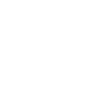 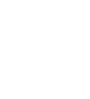 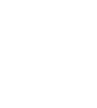 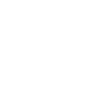 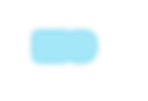 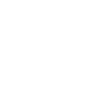 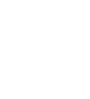 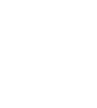 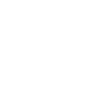 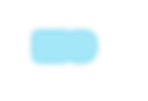 Labellisation Eco école http://www.eco-ecole.org/  Journée mondiale de l'eau www.eduscol.education.fr  Semaine du développement durable (Avril) http://www.u-psud.fr/fr/agenda/evenements-2019/semaine-du-developpement-durable.html  A l'école de la biodiversité http://www.fondation-lamap.org/  Le parlement des jeunes de la fondation Maud Fontenoy http://www.maudfontenoyfondation.com/programmes-pedagogiques-scolaires.html  